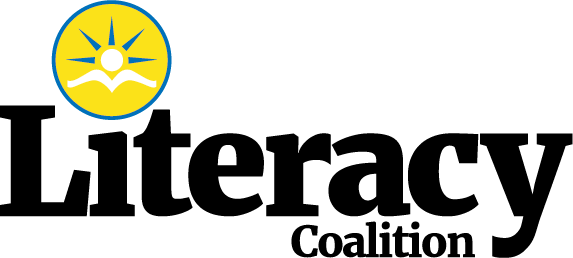 Key Components of the Dyslexia and Early Literacy Screening and Intervention Pilot Expansion:PDE is Accepting: 15 new LEAs  with varying numbers of buildings and district demographicsDeadline to Apply:  October 31, 2019 Districts Must: Central office leader as well as building-based buy-inCommitment to training, ongoing TA, assessment, data collection,Onsite and virtual visits to the pilot district for training, implementation review,Training for all K-2 in bldg. with special ed, title I, ESL and speech/languageStaggered start within the district with bldg. ImplementationPrior to Selection: Onsite visitation prior to selection to assess district capacity and gauge the commitment of administrators and teachers.Once Selected: After the selection process, a joint kick-off meeting to review parameters and schedule training dates.Initial meeting with the pilot district prior to the kick-off meeting to review parameters of pilot training for some consistency in communicationsSupplement pilots with contracted consultants and other vendors as needed to support sitesTraining:o   Classroom-based training in evidenced-based foundational reading instruction and resources.o   Intervention training and resources:Structured Literacy (e.g. Orton-Gillingham Approach, Lindamood-Bell, Project Read, Sonday, Association Method, Language!, Alphabetics Phonics, Lexia-Herman Method, Slingerland, Spalding, Sounds in Syllables, Starting Over, or WilsonIntervention:o   Students selected for intervention based on two-tiered screeningo   Districts must adhere to the selection criteria established for the pilot expansiono   Structured Literacy Intervention beginning in Kindergarteno   Intervention groups of no more than 3 studentso   Frequency and duration of intervention TBDo   Documentation of intervention type and minutesData Collection:o   DIBELS 3x’s yearo   Additional Screening Measures as necessary (TBD)Lead Teachers and Administrative Leaders at Each Site:o   Specific sessions among sites to provide support and share resources for successEnd of Year Meeting: review success and plan for next year including sustaining components with internal coachingStipend for Districts to offset costs related to travel, meeting participation, data collection, materials, etc. (40,000 /year for 2 years).Deadline to Apply:  October 31, 2019 Questions:  Contact Monica McHale-Small at:  monica.mchale.small@gmail.comClick here for the  Application to Apply The Literacy Coalition is a 501c3 Non Profit that believes learning to read should be a right and an opportunity provided to all children.